Cours découverteFormation Tellington TTouch 
pour chiens et animaux de compagnie
14. – 19. Octobre 2018 
Bioschwand, 
3110 Münsingen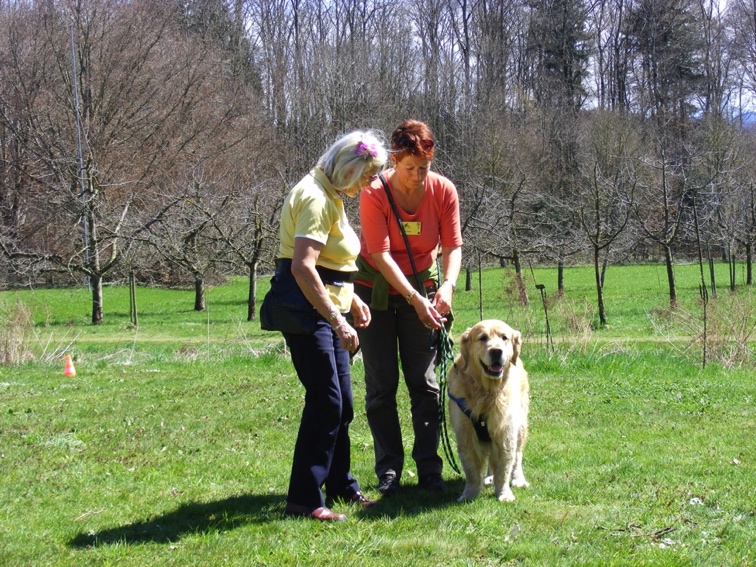 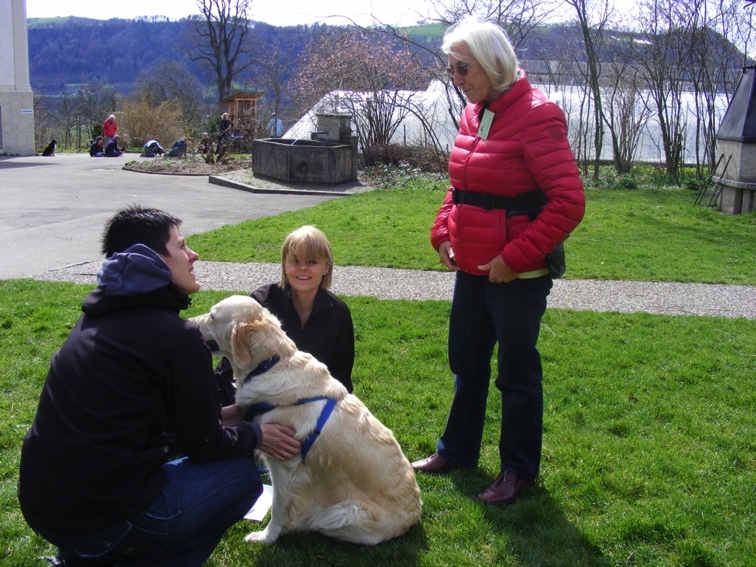 Partagez avec Linda Tellington-Jones l’effet stupéfiant
de la méthode Tellington - TTouchVous serez guidés dans votre travail par Linda Tellington-Jones
pendant une semaine intensive avec votre chien.Formation Tellington TTouch pour chiens et autres animaux de compagnie Informations générales sur le module 9/1Date : 	14 – 19 octobre 2018Monitrice: 	Linda Tellington Jones, Hawaii et Lisa Leicht, SuisseLieu du cours: 	BioSchwand, 3110 Münsingen, www.bioschwand.ch, 031 312 59 55Hébergement: 	BioSchwand, 3110 Münsingen, www.bioschwand.ch, 031 312 59 55	veuillez réserver vous-même avec le mot-clé TTACT-9/1Forfaitaire séminaire obligatoire: 	CHF 30/jour. Inclus: café/thé & croissant/petit pain le matin, /repas de midi bio: soupe, salade et plat principal /thé et petit snack dans l'après-midi, de l'eau dans la salle de conférences. La totalité de CHF 180.— sera facturé directement par BioSchwandHoraire: 	9h – 17.30h Prix du cours: 	CHF 1370.— (sans logement ni repas)
Le nombre de participants est limité Conditions de paiementVeuillez verser une finance d’inscription de 370 francs au moment de votre inscription. En cas d’annulation au plus tard deux mois avant le début du cours, la finance d’inscription sera remboursée après déduction d’un montant de 100 francs pour frais administratifs. En cas d’annulation à moins de deux mois du cours, aucun remboursement ne sera effectué.Le solde de 1000 francs doit être versé au plus tard quatre semaines avant le début du cours. En cas d’annulation après ce délai, la somme ne sera remboursée que si une personne de remplacement participe au cours. Veuillez indiquer votre nom et la référence «TTACT 9/1» lors du versement. Veuillez amener svpl. une preuve de votre paiement au cours.Si vous ne pouvez pas venir suite à un cas de force majeur, vous avez la possibilité de vous inscrire à un prochain cours. Dans ce cas, votre paiement sera conservé.Aucune confirmation de cours supplémentaire ne sera envoyée aux participants.Si le cours est annulé par l’organisateur, les montants versés sont remboursés dans leur intégralité (sans déduction pour frais administratifs).	Bénéficiaire :	UBS Compte No. 235-FJ160468.0, Elisabeth Leicht	IBAN :	CH05 0023 5235 FJ16 0468 0	BIC :	UBSWCHZH80A	Clearing de la banquet : 	235	Adresse :	UBS AG, Postfach, CH-3000 Bern 94	Compte postal de la banque:	80-2-2, UBS AG, 8098 ZürichChien : vous pouvez amener votre chien.Si vous voulez participer avec plus qu’un chien ou avec un chien agressif envers les personnes, je vous prie de me contacter.________________________________________________________________________________	Inscription définitive pour le Cours de Formation Tellington TTouch pour chiens et autres animaux de compagnie Suisse, module 9/1Svpl envoyer à Lisa Leicht Nom…………………………………………………Prénom……………………………………………….……Rue………………………………………………………………………………………………………...……….CP…………Lieu………………………………………………………………………………………	…………Tel/Fax…………………………………………………e-mail………………………….	……………………….Les données de mon chien : (Pour composer au mieux les groupes, envoyez-nous au plus vite ces informations)Nom……………………………âge……sexe………..race…………………………………………..	………..…………………………………………………………………………………………………………….………..Mon chien est vacciné et en bonne santé !Nom de l’assurance responsabilité civile……………………………………………………………...………Vous êtes prié/e de présenter le certificat de vaccination lors de votre arrivée.La participation à ce cours et tout travail effectué pendant ce temps est entièrement sous la responsabilité du participant. La directrice et l’organisatrice déclinent toute responsabilité !Je confirme avoir pris connaissance des conditions générales et des conditions de règlement et je les accepte. J'ai suivi un cours de base de 2 jours 

…..…………….………(lieu et date), avec:…………………………………………..(nom praticien/nne)Je parle et je comprends    allemand                           anglais                          français                    (Soulignez et précisez 1= connaissances des bases, 5= parler et écrire très bien)Lieu……………………………..Date……………..Signature…………………………………………………